                                             Önéletrajz 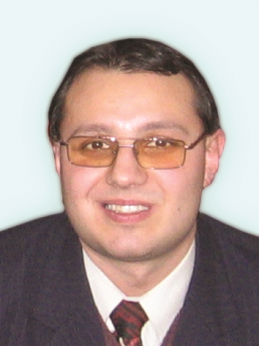 Személyi adatok              Név: Lakatos Artur-LórándNem: FérfiÁllampolgárság: román, magyar Születési hely és idő (év, hónap, nap): 1980. 09. 14Lakhely, elérhetőség: Str. Oltului nr. 41A., Cluj-Napoca, Romania. (Olt utca 41A. szám, Kolozsvár, Románia). Irányítószám: 400600. Telefonszám: 0040-264557220 (vezetékes) és 0040-741553462 (mobil). E-mail: lakatos_artur_lorand@yahoo.com Keresett munkahely: felsőoktatás, menedzsment , tudományos kutatásMunkahelyi tapasztalatok Szakmai tagságok A Revista Română de Studii Baltice și Nordice /The Romanian Journal for Baltic and Nordic Studies folyóirat  szerkesztőbizottságának tagja, 2015A Network for the Environmental History of Dictatorships (NED) tagja, 2014 Magyar Tudományos Akadémia külső köztestületi tagja, 2012Az Erdélyi Múzeum Egyesület első (2000) és negyedik (2007) szakosztályának tagja Nyelvtudás Magyar (anyanyelv), román (anyanyelvi szinten), angol (kitűnő), német (közepes), francia (kezdő), olasz (kezdő). Képességek: Jó szervezői készségek -- két ízben a Bálványosi Nyári Szabadegyetem, két ízben a Félsziget Fesztivál szervezője, több konferencia és előadás szervezője.Jó kommunikációs készségek -- több munkahelyen is közönségszolgálati feladatok ellátása, több sikeres szakmai előadás tartása. Pályázatírói tapasztalat (kiderül az elnyert pályázatok, ösztöndíjak listájából is). Majdnem anyanyelvi szintű román és angol nyelvtudás.Kiemelkedő tudományos szakmai teljesítmény. Szakmai referenciák, interneten: MTA köztestületi tagságot igazoló oldal, melyről az MTMT publikációs listámat is meg lehet közelíteni: http://mta.hu/koztestuleti_tagok?PersonId=24635Google Scholar profil: https://scholar.google.no/citations?user=2YjLBoYAAAAJ&hl=roAcademia.edu profil: https://independent.academia.edu/ArturLakatos	Publikációs listaLinkek, bővebb információért :Publikációs lista, MTMT:  https://m2.mtmt.hu/gui2/?type=authors&mode=browse&sel=10034642Google Scholar profil, részleges idézettséggel: https://scholar.google.no/citations?user=2YjLBoYAAAAJ&hl=ro Publikációs lista az academia.edu-n: https://www.academia.edu/30113616/Publication_List_Artur_Lakatos_2016 Könyvek1.  Lakatos, Artur  A szocialista iparosítás következményei Erdélyben. Környezettörténeti, gazdasági, társadalmi aspektusokKolozsvár, Románia:  Művelődés (2018) ISBN: 9786068980034. 2.  Lakatos, ArturTransformări economice şi sociale în judeţul Cluj în perioada 1944-1948. Kolozsvár, Románia:  Argonaut  (2014) ISBN:  9789731093871.3.  Lakatos, Artur Partidul Comunist din Cluj, 1945. Documente Kolozsvár, Románia: Argonaut (2014) ISBN: 9789731093888.4. Lakatos, Artur Kulturális menedzsment Kolozsvár, Románia: Egyetemi Műhely (2010)  ISBN: 9786068145051Enciklopédia fejezetLakatos, ArturConfederations, History of, pp 570-576. 7 o. ( 2015) Cikk száma: 62159. In: D. Wright,  James (Editor in Chief), Elsevier International Encyclopedia of the Social and Behavioral Sciences, Second Edition. Volume IV. Oxford, Great-Britain: Elsevier Ltd. Tanulmányok kötetekben 1, Lakatos, Artur; Nagy, Egon Hagyományos energiaforrások In: Benedek József (szerk.) Erdély: Tér, Gazdaság és TársadalomKolozsvár, Románia: Presa Universitară Clujeană, Iskola Alapítvány Kiadó (2020). pp 174-189. 15 o.2.  Lakatos, Artur A kormány helyi közigazgatási szerve: a prefektusi hivatal működése Romániában In: Borsi-Kálmán Béla (szerk.), Homályzónák. Felvilágosodás és liberalizmus/ Zones d’Ombres. Lumiérs et Liberalisme. Tanulmányok Kecskeméti Károly 80. születésnapjára Budapest, Magyarország: Kortárs Kiadó, (2019) pp 364-370., 7 o. 3.   Lakatos, ArturHamvas Béla géniuszainak jellemzője- Örökérvényűség, változás és elmúlás napjaink geokulturális viszonyaira nézve In: Farkas Szilárd, Szemes Péter, Zóka Péter (szerk.), Hamvas 30/50. Tanulmányok Hamvas Béla emlékére Kaposvár, Magyarország: Creative Spiritus Kft (2019). pp 99-106 . 7 o.4.  Lakatos, Artur; Nagy Egon Az új világ (Európa) rend. Joel Kotkin 19 törzse és a két- vagy többsebességes Európa. In: Borbély Sándor, Bilibók Renáta (szerk.)  Mikro- és makrovilágok. Interdiszciplináris párbeszéd 6. Kolozsvár, Egyetemi Műhely Kiadó, (2018). pp 27-34. 8 o.5.  Lakatos, Artur 1956 hatásai Erdélyben- a román megtorlások  in Simon János (szerk.), 1956 újragondolása. Megszállás, megtorlás, menekülés, befogadás  Budapest, Magyarország:  Cepoliti Kiadó, (2017)  pp 91-104 . 14 o.6. Lakatos, Artur Az észak-erdélyi holokauszt és a keresztény egyházak. Az ortodox egyház In: Randolph L. Braham (szerk..) Tanulmányok a Holokausztról. Volume VIII.  Budapest, Magyarország: Múlt és Jövő Kiadó, (2017),  pp 11-30 . 20 o. 7. Lakatos, Artur „Egy EMKE-titkár kalandos életútja. Unghváry Sándor, 1908-1994  In: Bartha Ágnes Katalin (szerk.) Életpályák, programok a közművelődés szolgálatában. Tanulmányok az EMKE 130 évéről  Kolozsvár, Románia: EME-EMKE kiadása, (2016), pp  171-182.  12 o. 8.  Lakatos, Artur The Treatment of the Jewish issue in the Roman Catholic, Calvin Protestant and Unitarian printed media in Transylvania, 1920-1944 In: Törzsök Erika, Jakab Attila (eds.), Churches-Holocaust Budapest, Magyarország: Civitas Europica Centralis,  (2016),   pp 178-220 . 42 o. 9. Lakatos, Artur A történelmi idő ciklusai: civilizációk és nagyhatalmak felemelkedése és bukása In: Veres Károly (szerk.), Ritmus és ismétlés. Interdiszciplináris párbeszéd 3. Kolozsvár, Románia:  Egyetemi Műhely Kiadó, (2015),   pp 195-204. 9 o. 10.  Lakatos, Artur  Istoriografia economică minoritară maghiară din România postdecembristă.  Caracteristici, persoane, ateliere, publicaţiiIn: Ovidiu Pecican (edit. ), România postcomunistă: Istorie și istoriografieKolozsvár, Románia: Limes, (2014), pp  185-198. 14 o.Tanulmányok folyóiratokban 1, Lakatos, Artur Magyar regionális egységtervek Wesselényi Miklóstól Szoboszlai Aladárig  Magyar Szemle  XXIX.:  (9-10), pp 18-32. 14 o.  (2020)2, Lakatos, Artur Turizmus értékek és érdekek között: gondolatok a turisztikai ipar fenntartható fejlődéséről Keresztény Szó XXX: ( 11),   pp 33-35. 3 o. (2019) 3, Lakatos, Artur; Bartalis, JuditPrin ochii contemporanului: subiecte și motive din perioada Glasnost în jurnalele lui Anatoli Cerneaev Dialogul slaviștilor la începutul secolului al XXI-lea IX: (1),  pp 279-287. 8 o.  (2019)4, Lakatos, Artur  A drogtermelés és forgalmazás geopolitikai és geoökonómiai aspektusai Szabolcs-Szatmár-Beregi Szemle LIV:  2,  23-37. 15 o.  (2019) 5, Lakatos, Artur „A költő életéhez a halála is hozzátartozik"- Szabédi László tragikus életútja Arc és Álarc II: ( 1-2),  pp 287-322.  36 o. (2018)  6, Lakatos, Artur; Nagy,  Egon, Pipelines for Energy, Interests for Companies and Great Powers Transylvanian Review XXVI:  1,    34-55.   21 o. (2018)  7, Lakatos, Artur The first years of the Foreign Politics of the Ceausescu regime in the documents of the Hungarian Ministry of foreign Affairs. A synthetic approach  Acta Musei Porolissensis XXXIX:  1,   321-330. 10 o. (2017)8,Lakatos, Artur Opinii pe marginea unui document: raport de încheiere a verificării membrilor PMR din Cluj, 1950 Revista BistriţeiXXX-XXXI: 1, 255-273. 19 o.   (2015-2016)  9, Lakatos, Artur Prin ochii vecinului. Primii ani ai politicii externe a regimului Ceauşescu în documentele ministerului maghiar al afacerilor externe.O abordare de sinteză, cu studii de caz  Revista ISTORICĂ XXVII:  (5-6), pp 563-577.  15 o.  (2016) 10,  Nagy, Egon; Lakatos, Artur;  Antal Kristóf Foundations of Romanian Geopolitical Thinking Mitteilungen der Österreichischen Geographischen Gesellschaft  CLIX: (1),  pp 265-296. 31 o.  (2017)  11. Lakatos, Artur Szocialista iparosítás, demográfiai változások. Kolozsvár, Nagyvárad és Marosvásárhely fejlődési irányai ( 1945-1989) Belvedere Meridionale XXIX:  (2),  pp 27-53.  27 o.  (2017)12, Lakatos, Artur; Kosztur, András Global Politics, Regional Competition: Great Power Politics in Central AsiaHiperboreea  IV:   (1) pp 61-76. 16 o.   (2017)13,  Lakatos, ArturThe Hungarian ’56 and his Consequences in RomaniaCentral European Political Science Review XVIII: (1), . pp 97-110.  14 o.  (2017 )14,  Lakatos, Artur Történelem, tollrajz, fikció és szenvedéstörténet. Esszé Szerencsés Károly három kötetérőlKeresztény Szó XXVIII:  (1), pp 25-26. 2 o. (2017)15, Lakatos Artur Az egyházi iskolák 1948-as államosítása és Márton Áron püspök Keresztény Szó XXVII:  (11),  pp 26-29.  4 o.  (2016) 16, Lakatos, Artur Calea euro-atlantică a Muntenegrului Geopolitica XIV: ( 4), pp 77-83. 7 o. (2016) 17, Lakatos, Artur Criza Europei și resetarea proceselor de integrare europeană. Premisele, împrejurimile și consecințele Summitului de la BratislavaGeopolitica XIV: ( 3), pp 61-70.  10 o. (2016) 18, Lakatos, Artur A román-magyar viszony a Ceaușescu-korszak első éveibenSugárút II:  (3), pp 141-154.  14 o. (2016) 19, Lakatos, Artur Federation projects in Central Europe. 1848-1918 History of European Ideas XLII: (1), pp 22-38. 17 o.   16 o.   (2016). 20, Lakatos, Artur US Relations with Eastern Europe. Realities and Perspectives Twentieth Century/ Dvacate Stoleti VII: (1),  pp 10-23.  13 o.  (2015) 21,Lakatos, Artur  A magyarországi holokauszt előestéje. Az olasz kiugrás és a Kállay-kormány kitörési kísérletei a román diplomácia dokumentumainak tükrében, 1943–1944 Certamen III: (1), pp 403-414.  12 o.   (2015)22, Lakatos, Artur Romania and the „Western” World: a Brief Overview of Romanian Foreign Policy, 1990–2012 West Bohemian Historical Review V: (1), pp. 127–149.  23 o. (2015). 23, Lakatos, Artur  Méliusz-jelentés 1943-ból Látó XXIII: (11),   pp 68-75. 8 o. (2013 )24, Lakatos, Artur ; Fleisz, Katalin Kisebbségi magyar irodalom a Rákosi-kor szemszögébőlKorunk XXIV: (7), pp 97-108. 12 o.  (2013)25, Lakatos, Artur Din culisele luptei pentru putere în rândul minorităţii maghiare din România: Relaţiile UPM-PSD la Cluj în 1946/From Behind the Scenes: The struggle for Power among Hungarian Minority from Romania. HPU-SDP Relations in Cluj in 1946 Revista Transilvania XL: (3-4), pp. 130-136. 7 o.  (2011)26, Lakatos, Artur Central European Federation Projects during World War I Transylvanian Review XIX.: (Supplement no. 2:2), pp 90-102. 12 o.  (2010) 27, Lakatos, Artur Federation projects in Central Europe in the Period 1848-1914The Federalist Debate XX: (1) , pp. 12-17. 5 o.  (2007) 28.  Lakatos Artur Szálasi Ferenc politikai világképe Várad V: (2), pp 99-105.  6 o.   (2006)29. Lakatos Artur  Reálpolitika és revízió Bethlen István külpolitikájában Várad V: (1),  pp. 73-84. 12 o. (2006) 30. Lakatos, Artur Bajcsy-Zsilinszky Endre: Mátyás király Várad II: (6), pp. 84-94.  10 o.  (2003)  Tanulmányok Tanulmányok A szakképzettség megnevezéseHumánerőforrás menedzser A szakképzettség megszerzésének helye (egyetem, város, ország)Expert Training, KolozsvárA szakképzettség megszerzésének éve2015A szakképzettség megnevezéseA történelemtudományok doktora. Doktori disszertáció címe: Gazdasági és társadalmi átalakulások Kolozs megyében, 1944-1948A szakképzettség megszerzésének helye (egyetem, város, ország) Babeş-Bolyai Tudományegyetem, Kolozsvár, RomániaA szakképzettség megszerzésének éve 2010 A szakképzettség megnevezése Egyetemi diploma (BA), közgazdaságtanból, Bank- pénzügy szakA szakképzettség megszerzésének helye (egyetem, város, ország) Bogdan-Voda Egyetem, Kolozsvár, RomániaA szakképzettség megszerzésének éve 2010A szakképzettség megnevezése Mesteri (MA) diploma, jelenkori történelemből A szakképzettség megszerzésének helye (egyetem, város, ország) Babeş-Bolyai Tudományegyetem, Kolozsvár, RomániaA szakképzettség megszerzésének éve 2004A szakképzettség megnevezése Egyetemi diploma (BA) történelemből. Tanári képesítésA szakképzettség megszerzésének helye (egyetem, város, ország) Babeş-Bolyai Tudományegyetem, Kolozsvár, RomániaA szakképzettség megszerzésének éve 2003A munkahely megnevezéseBudapesti Corvinus Egyetem, Gazdaságföldrajzi, Geoökonómia és Fenntartható Fejlődési Intézet BeosztásVendégoktatóA munkaviszony időtartama2020 február - A munkaviszony jellege oktatásA munkahely megnevezéseBabes-Bolyai Tudományegyetem, Magyar Földrajz IntézetBeosztásVendégoktatóA munkaviszony időtartama2021 február -A munkaviszony jellege OktatásA munkahely megnevezésePartium Keresztény Egyetem, Gazdaságtudományi Tanszék BeosztásSzerződéses adjunktusA munkaviszony időtartama2020 március - A munkaviszony jellege Oktatás  A munkahely megnevezéseRomán Stratégiai és Elemzési Intézet ( IRES)BeosztásPénzügyi tanácsos, elemző A munkaviszony időtartama2019 március- 2020 október. A munkaviszony jellege Kutatás A munkahely megnevezéseNemzetstratégiai Kutatóintézet BeosztásSzerződéses kutató A munkaviszony időtartama2018 március- 2018 szeptemberA munkaviszony jellege Tudományos kutatásA munkahely megnevezéseBabeş-Bolyai Tudományegyetem BeosztásÓrabéres  oktató, a Bank-Pénzügy előadás és szeminárium titulárisa A munkaviszony időtartama2017 szeptember – 2018 február A munkaviszony jellegeFelsőoktatás A munkahely megnevezéseMagyar Tudományos AkadémiaBeosztás Posztdoktorandusz kutató az MTA Bolyai János  ösztöndíjprogramja keretébenA munkaviszony időtartama2015. szeptember – 2017. augusztusA munkaviszony jellegeKutatómunka, határozott időreA munkahely megnevezéseTehnofrig ipari líceum, str. Maramureşului nr. 165A, Kolozsvár Beosztás Történelem szakos középiskolai tanárA munkaviszony időtartama2016 január--júniusA munkaviszony jellegeTanári tevékenység A munkahely megnevezése Babeş-Bolyai Tudományegyetem, Földrajz Kar, Magyar Földrajz  Intézet BeosztásÓraadó adjunktus A munkaviszony kezdete 2015 szeptember A munkaviszony jellege Órabérrel szerződtetett külső oktató, a Bank-pénzügy (opcionális) és a Környezettörténet (fakultatív) előadások címzetese A munkahely megnevezéseRomán Tudományos Akadémia, kolozsvári fiók, „Gheorghe Bariţiu” Történettudományi Intézet.BeosztásHatározott időre szóló szerződéses kutatóA munkaviszony időtartama2010--2013A munkaviszony jellegeKutatómunkaA munkahely megnevezéseKolozs megyei Prefektusi HivatalBeosztásKöztisztviselő (tanácsos)A munkaviszony időtartama2008 június--2010 decemberA munkaviszony jellegeKözigazgatás A munkahely megnevezése146-os számú képviselői irodaBeosztásIrodavezető A munkaviszony időtartama2004 szeptember--2008 novemberA munkaviszony jellegePolitika, adminisztráció A munkahely megnevezéseUnivers T vendéglátóipari központBeosztásIgazgatótanácsosA munkaviszony időtartama2004 szeptember--2005 decemberA munkaviszony jellegeÜzleti menedzsmentA munkahely megnevezéseBabeş-Bolyai TudományegyetemBeosztásDoktori hallgatóA munkaviszony időtartama2004 szeptember--2008 szeptember.A munkaviszony jellegeKutatói munka, oktatás  Elnyert kutatási ösztöndíjak, pályázatok  Elnyert kutatási ösztöndíjak, pályázatok A támogatást nyújtó szervezet, a kutatási projekt címe, a kutatás időtartama, támogatási összeg A Magyar Tudományos Akadémia Bolyai Ösztöndíja. A projekt címe: A szocialista iparosítás következményei Erdélyben. Környezettörténeti, gazdasági, társadalmi aspektusok. Időtartam: 2015 szeptember--2017 augusztus Domus Hungarica mobilitási ösztöndíj, 2015, Magyar Tudományos Akadémia. A projekt címe: Magyar tervek 1918-ban. Jászi Oszkár és Stróbl Miksa tervezetei O and J Winter Fund grantja. A projekt címe: Christian Churches of  Northern Transylvania and their Approach to the „Jewish Issue” during World War II. The Case Study of the Romanian Orthodox Church, 1940-1944.Domus Hungarica szülőföldi ösztöndíj, Magyar Tudományos Akadémia. A projekt címe: A szimbolikus terek változása Kolozsváron, 1945–1967. Időtartam: 2014 október-2015 március. Összeg: 250 000 HUFDomus Hungarica mobilitási ösztöndíj, 2014, Magyar Tudományos Akadémia. A projekt címe: Magyar jövőkép az első világ világháború éveiben. Tisza István, Jászi Oszkár és a többiek. Időtartama: 1 hónap. Összeg: 160 000 HUFDomus Hungarica mobilitási ösztöndíj, 2013, Magyar Tudományos Akadémia. A projekt címe: Kossuth Lajos és Jászi Oszkár regionális egységtervei. Időtartam: 1 hónap. Összeg: 160 000 HUFYggdrasil mobilitás kutatói ösztöndíj, Norvég Kutatói Tanács. A projekt címe:  Economic reconstruction after World War II. Időtartam: 5 hónap, 2012 október--2013 február. Összeg: 67 500 NOK. Domus Hungarica mobilitási ösztöndíj, 2012, Magyar Tudományos Akadémia. A projekt címe: Magyarország, Románia és a nyugati világ 1968-1971. Időtartam: 1 hónap. Összeg: 50 000 HUF.  CNCSIS TD-69-es számú grant. Románia Kutatói Tanácsa. A projekt címe: Transformări economice și sociale din județul Cluj, 1944-1948.(Gazdasági és társadalmi átalakulások Kolozs megyében, 1944-1948). Időtartam: 12 hónap. Összeg: 15 715 RON Részvétel tudományos projektekben Részvétel tudományos projektekben 1. A projekt megnevezése, időtartama, a vezető kutató neve, intézet, országA Claims Conference által a Civitas Europica Centralis alapítványnak nyújtott grant. Címe: Churches – Holocaust -- Christian Churches in Three Countries of Central and Eastern Europe and the Holocaust. Időtartama: 2015 július- 2016 május. Vezető kutató: dr. Törzsök Erika 2. A projekt megnevezése, időtartama, a vezető kutató neve, intézet, ország Bibliografia Istorică a României 2010--2012. (Románia történelmi bibliográfiája, 2010-2012). Egyéni részvétel időtartama: 2013 szeptember--2014  április. Vezető kutató: dr. Stelian Mândruț. Román Tudományos Akadémia Kolozsvári Fiókszervezete, Románia3. A projekt megnevezése, időtartama, a vezető kutató neve, intézet, ország CNCS TE-206 grant. Címe: Formarea elitelor transilvane în secolele XVI-XX. Mecanisme de selecţie şi promovare (politică, şcoală, biserică, armată, economie, universitate, francmasonerie) (Az erdélyi elitek kialakulása a XVI-XX században.  Kiválasztódási és fejlődési mechanizmusok. Politika, oktatás, egyház, hadsereg, gazdaság, egyetemek, szabadkőművesség).  Részvétel időtartama: 2010 augusztus--2013 július.  Vezető kutató neve: Dr. Varga Attila. Román Tudományos Akadémia Kolozsvári Fiókszervezete,  Románia4.  A projekt megnevezése, időtartama, a vezető kutató neve, intézet, ország4.  A projekt megnevezése, időtartama, a vezető kutató neve, intézet, országCNCSIS TA10 83/2005 grant. Címe: Universitari şi universităţi în context european 1800-1945 Peregrinatio academica (Egyetemi emberek és egyetemek európai kontextusban. Peregrinatio academica, 1800-1945). Részvétel időtartama: 2005-2006. Vezető Kutató Neve: Dr. Anamaria Stan, Babeş-Bolyai Tudományegyetem, Kolozsvár Tudományos pályadíjak, kitüntetések felsorolása  Tudományos pályadíjak, kitüntetések felsorolása  1. A kitüntetés vagy díj neve, a díjat odaítélő intézmény vagy szervezet, az átadás éveA Romániai Országos Kutatói Tanács (UEFISCDI) „Premierea Rezultatelor cercetării” programjának díja. 20162. A kitüntetés vagy díj neve, a díjat odaítélő intézmény vagy szervezet, az átadás éveA Várad kulturális folyóirat „Tudományok Kertje” pályázata. II hely, senior kategóriában. 2015. 3. A kitüntetés vagy díj neve, a díjat odaítélő intézmény vagy szervezet, az átadás éve Levéltárak Díja (Premiul Arhivelor), II. hely, kutató kategóriában. Kibocsátó intézmény: Román Állami Levéltár. 2011.4. A kitüntetés vagy díj neve, a díjat odaítélő intézmény vagy szervezet, az átadás éveErdély-történeti Alapítvány díja, Debrecen, 2003.  II. hely. 